中文作為第二語言適用的學與教策略舉隅掌握句子結構的學習策略運用字卡，掌握句子結構透過把詞語分類，初步掌握不同詞語的詞性，以助組織句子。透過替換句子成分，掌握句子結構，說出或寫出完整句子學與教策略學與教策略教學步驟說明運用字卡/詞語分類引導學生把詞語分類，初步掌握不同詞語的詞性，以助組織句子。展示延伸詞語卡讓學生把延伸詞語按「人物/動作/事情」分類，並把詞語卡貼在分類圖示之下﹕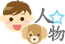 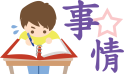 問學生哪一個字不能歸類，為甚麼。「和」教師用字卡示範和講解「和」字的用法。「我和爺爺」讓學生用「和」字的字卡連繫其他兩個詞語。讓學生讀出課文中相關的句子，並用字卡在黑板上拼成完整句子。教師引導學生掌握「人物」、「動作」、「事情」及「和」如何組成一句完整句子。替換句子成份引導學生把句子的某些成份換去，成為新句子。以提問方式幫助學生分解句子結構：
板書﹕「我和同學玩遊戲」。提問：誰玩遊戲﹖(我和同學)哪位同學﹖(安力生)(示意學生以完整句子說出，教師說﹕「我和安力生玩遊戲。」)除了同學，我還可以和誰玩遊戲﹖(教師)(示意學生以完整句子說出，教師說：「我和老師玩遊戲。」)教師在黑板的句子下展示出表示人物的圖示。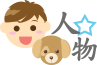 讓學生運用已分類的延伸詞語替代句子人物部分。我和同學做甚麼事情﹖(玩遊戲)教師在黑板的句子下展示出表示事情的圖示。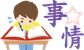 除了玩遊戲，他們還可做甚麼事情﹖(學生可運用延伸詞語作替代，並以完整句子說出)